ANEXO VIIMINUTA PEDIDO DE FRNECIMENTO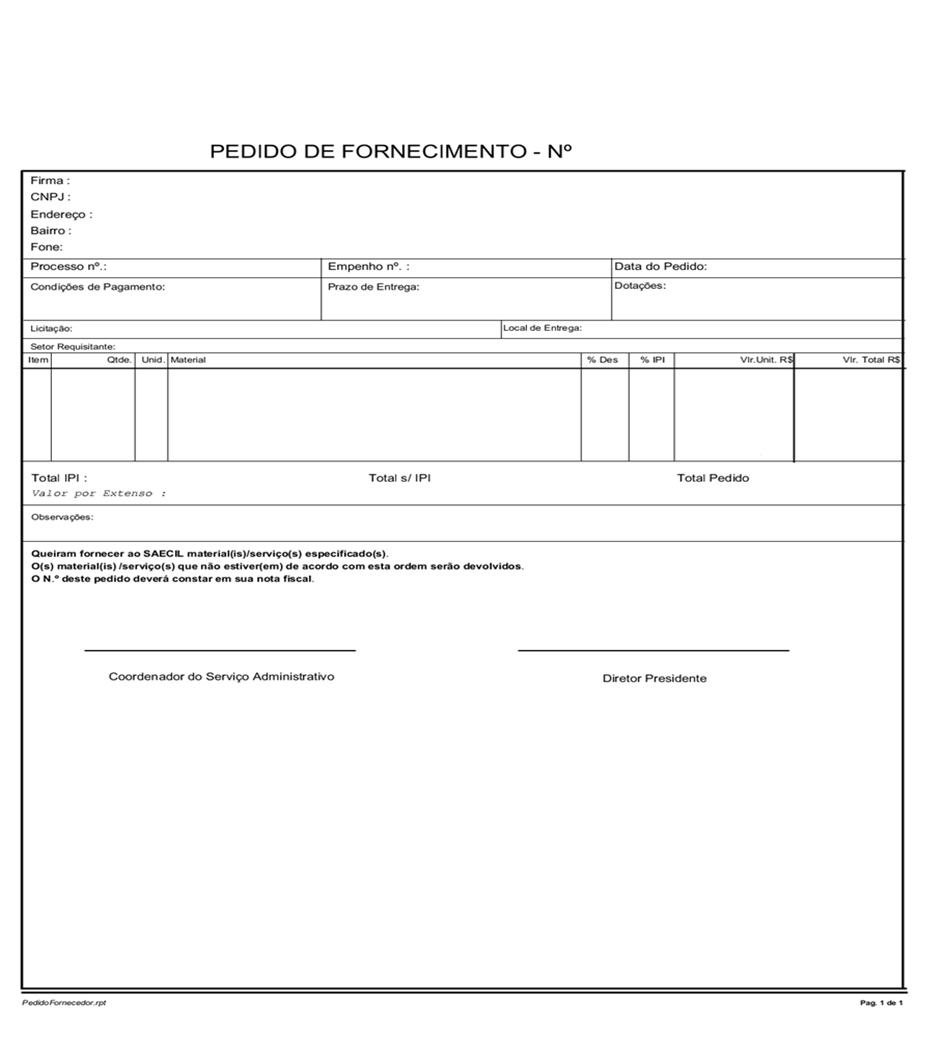 